Областное государственное бюджетное профессиональное образовательное учреждение «Димитровградский технический колледж»Детский технопарк «Кванториум»Экологический мониторинг почв придорожных территорий с разной автомобильной нагрузкой на дорогу методами биоиндикации и биотестированияИсследовательская работаг. Димитровград, 2021 г.СОДЕРЖАНИЕВведениеАктуальность выбранной темы обусловлена тем, что в настоящее время становится ясно – одним из основных виновников загрязнения окружающей среды является транспорт. Влияние автодороги как источника антропогенного вмешательства в природно-территориальный комплекс проявляется в длительном воздействии невысоких концентраций элементов, образующихся при сгорании топлива или эксплуатации автомобиля, которые оседают по краям дорожного полотна, аккумулируясь на поверхности и мигрируя по почвенному профилю [5]. На территориях, прилегающих к автомобильным дорогам, особую опасность представляет загрязнение продуктами эмиссии автотранспорта и износа дорожного полотна. Многие придорожные территории используются человеком для выращивания сельскохозяйственных растений, сбора грибов и ягод. Частные дома довольно часто расположены рядом с дорогой, а значит выращивание овощных культур происходит на почве придорожных территорий. Выращенные на придорожной почве овощи отличаются пониженным содержанием большинства аминокислот, что влечет за собой снижение их биологической ценности и ухудшение пищевых качеств [5]. Поэтому экологический мониторинг почв придорожных территорий являет важным элементом обеспечения контроля и основой для внедрения мер по уменьшению негативного воздействия транспорта на окружающую среду.Цели исследования:Выявить степень загрязнения почв придорожных территорий в зависимости от автотранспортной нагрузки на дорогу методами биоиндикации и биотестирования. Провести биомониторинг почв с помощью организмов, относящихся к разным таксономическим группам (царство Животные, царство Растения и царство Бактерии), и выявить их устойчивость к разной степени загрязнения почв придорожных территорий.Задачи исследования:Изучить методы биомониторинга почв.Провести биотестирование почв с помощью кресс-салата.Провести биотестирование почв с помощью дафний.Провести биоиндикацию почв с помощью культуры Azotobacter.Сделать выводы.Исследование проводилось в Первомайском районе города Димитровграда с 15 по 30 октября 2021года.Глава 1. Литературный обзорБиоиндикация и биотестированиеБиомониторинг, как составная часть экологического мониторинга, представляет собой слежение за состоянием окружающей среды по биологическим показателям. К основным видам биомониторинга относятся биотестирование и биоиндикация.Биоиндикация – это оценка состояния среды с помощью живых объектов. Биоиндикация может осуществляться на всех уровнях организации живого: биологических молекул, клеток, тканей и органов, организмов, популяций (пространственная группировка особей одного вида), сообществ, экосистем и биосферы в целом. Признание этого факта – достижение современной теории биоиндикации. На низших уровнях возможны прямые и специфические формы биоиндикации, на высших – лишь косвенные и неспецифические. Однако именно последние дают комплексную оценку влияния антропогенных воздействий на природу в целом [8].Для общей оценки токсичности какого-либо объекта удобно использовать организмы-биотестеры. Биотестирование (от англ. bioassay) – это процедура установления токсичности среды с помощью тест-объектов. Критерием токсичности является достоверное количественное значение тест параметра (тест-реакции), на основании которого делается вывод о токсичности образца. Среди тест-параметров наиболее часто используют поведенческие реакции, выживаемость, плодовитость, изменение ферментативной и метаболической активности организмов, а также их морфологических характеристик [6].Подходы очень близки по конечной цели исследования, но биотестирование осуществляется на уровне молекулы, клетки или организма и характеризует возможные последствия загрязнения окружающей среды для биоты, а биоиндикация – на уровне организма, популяции или сообщества и характеризует, как правило, результат загрязнения. Живые объекты – открытые системы, через которые идет поток энергии и круговорот веществ. Все они в той или иной мере пригодны для целей биомониторинга [12]. Кресс-салат как тест-объект для исследования загрязненности почвыКресс-салат – однолетнее овощное растение, обладающее повышенной чувствительностью к загрязнению почвы тяжелыми металлами, а также к загрязнению воздуха газообразными выбросами автотранспорта. Этот биоиндикатор отличается быстрым прорастанием семян и почти стопроцентной всхожестью, которая заметно уменьшается в присутствии загрязнителей [10].Кроме того, побеги и корни этого растения под действием загрязнителей подвергаются заметным морфологическим изменениям. Задержка роста и искривление побегов, уменьшение длины и массы корней, а также числа и массы семян [10].Кресс-салат как биоиндикатор удобен еще и тем, что действие стрессов можно изучать одновременно на большом числе растений при небольшой площади рабочего места. Привлекательны также и весьма короткие сроки эксперимента. Семена кресс-салата прорастают уже на третий день, и ответ на большинство вопросов эксперимента можно получить в течение 10-15 суток [10].Дафнии как тест-объекты в биотестированииБиологические особенности Daphnia magna делают этих рачков ценными тест-организмами с явными преимуществами перед другими видами, а именно: удобные и относительно простые условия культивирования (содержание культуры в чистой природной воде, ежедневное отсаживание молоди от взрослых самок, кормление); молодь генетически однородна, что обеспечивается партеногенетическим размножением и поддержанием синхронизированной культуры, которой считается группа особей, находящихся на одной стадии развития; быстрое созревание рачков (5-8 суток при оптимальной температуре +20 ± 2°С и хорошем питании с длительностью эмбрионального развития 3-4 дня); регулярное (каждые 3-4 дня) и многочисленное появление молоди (у молодых самок 10-15 особей, у зрелых - до 40); достаточно высокий уровень организации (наличие кровеносной и нервной систем), позволяющий экстраполировать токсикологические результаты на других многоклеточных представителей экосистем и даже человека; крупные размеры, за счет чего возможно вести визуальные наблюдения за многими ответными реакциями без использования специализированных средств измерений; чувствительность к большинству загрязняющих веществ. Перечисленные достоинства привели к появлению массы методик биотестирования с применением D. magna [2].Дафния — это стандартный тест-объект, который применяется в основном в установлении токсических веществ в воде. Методы биотестирования с использованием дафний, в основном, основаны на регистрации их смертности от действия на них определенных токсических веществ [2].Культура Azotobacter как биоиндикатор  Азотобактер (лат. Azotobacter) — род бактерий, живущих в почве и способных в результате процесса азотфиксации переводить газообразный азот в растворимую форму, доступную для усваивания растениями.Род азотобактер принадлежит к грамотрицательным бактериям и входит в группу так называемых свободноживущих азотфиксаторов. Представители рода обитают в нейтральных и щелочных почвах [14, 15], воде и в ассоциации с некоторыми растениями [16, 17]. Образуют особые покоящиеся формы — цисты.Azotobacter играет важную роль в круговороте азота в природе, связывая недоступный растениям атмосферный азот и выделяя связанный азот в виде ионов аммония в почву. Используется человеком для производства азотных биоудобрений, является продуцентом некоторых биополимеров.Почвенные микроорганизмы являются наиболее чувствительными индикаторами изменения почвенно-экологических условий [15]. Особую роль в формировании и поддержании плодородия почвы играют азотфиксирующие микроорганизмы, которые трансформируют недоступный для растений молекулярный азот атмосферного воздуха в связанный. Кроме этого, микроорганизмы рода Azotobacter, являясь продуцентами витаминов, факторов роста растений и антифунгальных антибиотиков, способны внести положительный вклад в оздоровление городской экосистемы. Многими авторами [11, 13] также показано, что азотобактер может быть использован как индикатор экологического состояния почвенного покрова, поскольку развивается только в среде с нейтральным и слабощелочным значением pH, чувствителен к содержанию кальция и фосфора и содержанию органических веществ.Глава 2. Материалы и методы исследования2. 1. Отбор почвенных образцов Объектом исследований выбраны образцы почв, отобранные в 3 точках территории города Димитровграда Ульяновской области вдоль дорог с разной интенсивностью движения автотранспорта: проба №1 – вдоль переулка между улицами Свирская и Западная (низкая интенсивность движения автомобилей в дневное время (96 автомобилей в час); проба №2 – вдоль ул. Октябрьской (средняя интенсивность движения автомобилей в дневное время (1000 автомобилей в час)4проба №3 – вдоль пр. Автостроителей (высокая интенсивность движения автотранспорта в дневное время (1800 автомобилей в час). Для контроля был выбран участок за городом в Мелекесском районе Ульяновской области (25 км от городской черты и 1 км от трассы). Места отбора проб на территории города Димитровграда обозначены на карте (рис.1).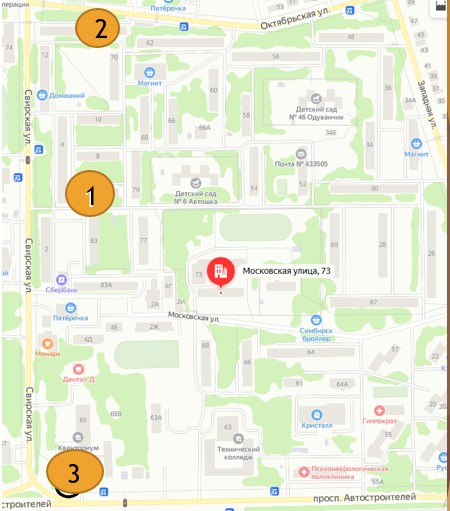 Рисунок 1. Расположение участков отбора почвенных проб на карте г. Димитровграда (1 – проба №1, переулок между улицами Свирская и Западная; 2 – проба №2, ул. Октябрьская; 3 - проба №3, пр. Автостроителей).Согласно общепринятой методике отбора проб для проведения почвенного мониторинга [4] образцы почв были взяты на глубине 0 - 25 см методом «конверта» согласно схеме (рис. 2). Из точек 1 – 5 отобраны в один пластиковый пакет по 200 г почвы с помощью лопаты. После отбора все пробы перемешаны. Отбор проб был произведен в 3-х выбранных точках придорожных территорий (рис.1), а также в контрольной зоне.Далее в лабораторных условиях почва была высыпана на бумагу и из нее вынуты все корни и камни. После этого пробы просушены в течение 2-3 дней. Далее высушенная почва была измельчена и перемешана.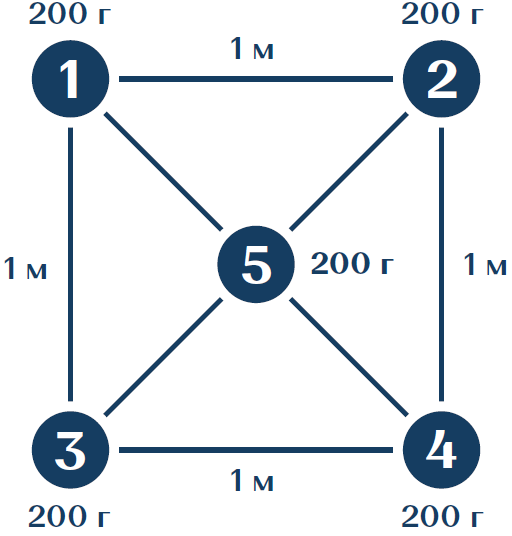 Рисунок 2. Схема сбора почвы методом «конверта».Биотестирование почв с помощью кресс-салатаВ чашки Петри помещены подготовленные пробы почв без корней и растительных остатков, увлажнены и растерты до состояния густой пасты. Для исследования приобретены семена кресс-салата. Семена предварительно замочены в течение суток. В чашки Петри посеяны по 30 шт. семян испытуемого кресс-салата. Чашки пронумерованы в соответствии с номером пробы почвы. Семена прорастали в течение 5 дней при постоянной температуре и влажности, почва увлажнялась равным количеством воды (5-10 мл). При учете результатов были измерены длина проростков, длина корней, число проросших семян.2.3. Биотестирование почв с помощью дафнийДля биотестирования почвы с помощью дафний необходимо приготовить водную вытяжку почвенных образцов. Для приготовления водной вытяжки 20 г почвы помещались в коническую колбу. Далее в колбу были добавлены 100 мл дистиллированной воды (соотношение почвы и воды 1:5), лишенной СО2 (30 мин. кипячением). Содержимое колбы размешивалось 5 мин. Затем водная вытяжка отстаивалась 5 мин и фильтровалась через беззольный бумажный фильтр в небольшой химический стакан [2]. В соответствии с этой методикой, были получены водные вытяжки из всех проб почв. Водные вытяжки перелиты в небольшие сосуды. Сосуды были пронумерованы в соответствии с номером пробы. В каждый сосуд c помощью пипетки помещены по 5 особей дафний. Дафний во время эксперимента не кормили. Учет выживших дафний проводился через 1, 6, 24, 48, 72 и 96 часов. В конце биотестирования визуально подсчитано количество живых дафний. Живыми считают дафний, которые свободно передвигаются в толще воды или всплывают со дна сосуда не позже, чем через 15 сек после его легкого встряхивания. Остальных дафний считают погибшими [7].Микробная биоиндикация почв с помощью культуры AzotobacterОбилие азотфиксирующих бактерий рода Azotobacter учитывали методом комочков обрастания на агаризованной безазотной среде Эшби [4]. Для приготовления среды Эшби потребовались на 1л дистиллированной воды: агар-агар – 20 г, сахароза – 20,0 г, К2НР04 — 0,2г, MgSO4 — 0,2г, NaCl — 0,2г, K2SO4 — 0,2г, СаСО3 — 5,0г. Готовая среда Эшби разлита по чашкам Петри. Чашки пронумерованы в соответствии с номером пробы почвы.На твердой поверхности среды разложены по трафарету 36 комочков увлаженной дистиллированной водой почвы, чашки помещены в теплое влажное место.Для оценки результатов на 5 день исследования подсчитаны комочки почвы, обросшие микроорганизмами, а затем определен процент, который они составляют от общего числа комочков почвы (относительная оценка плотности заселения микроорганизмов учитываемых групп в почве).Глава 3. Результаты собственных исследований3.1. Биотестирование почв с помощью кресс-салатаБиотестирование исследуемых образцов почв с помощью кресс-салата показало, что почва в пробе №3 наиболее загрязнена выбросами автотранспорта, о чем свидетельствует уменьшение процента всхожести и скорости прорастания семян (таблица 1). Почва в пробе №1 оказалась наименее загрязненной, т.к. процент всхожести и скорость прорастание семян кресс-салата имеют наибольшие показатели, но они ниже, чем в контрольной пробе (рис.3). Полученные данные свидетельствуют об увеличении степени загрязнения почвы придорожной территории при увеличении транспортной нагрузки на дорогу.Таблица 1. Число проросших семян кресс-салата на 4-е и 7-е сутки.Рисунок 3. Процент прорастания семян на 4-е и 7-е сутки.При проведении биотестирования средняя длина надземной части проростков в пробах №1 и №2 оказались одинаковы (5,2 см. и 5,1 см. соответственно), но уступают длине проростков контрольной пробы (таблица 2). При этом длина проростков в пробе №3 оказалась гораздо меньше, чем в остальных пробах, что свидетельствует о высокой степени загрязнения почвы.Таблица 2. Средняя длина проростков кресс-салата.В результате исследования было выявлено закономерное увеличение отношения длины корня к длине надземной части проростка при  возрастаниии автотранспортной нагрузки на дорогу (рис. 4).Рисунок 4. Процентное отношение длинны корня к длине надземной части проростков.По литературным данным на богатых почвах растения имеют менее развитую корневую систему, поскольку и с небольшого объема почвы можно извлечь необходимые элементы питания и воду. На бедных почвах отношение массы корневой системы к надземной части возрастает [5]. Исходя из полученных данных, можно сделать вывод о том, что почва придорожных территорий не только загрязнена выхлопами автотранспорта, но и содержит меньше питательных веществ необходимых для роста растений. При этом, чем больше транспортная нагрузка на дорогу, тем менее плодородна почва (приложение №1).3.2. Биотестирование почв с помощью дафний.Биотестирование почв с помощью дафний показало, что все водные вытяжки исследуемых образцов почв придорожных территорий оказались токсичны. Наибольшей токсичностью обладает проба №3, о чем свидетельствует гибель всех особей дафний в течении 72 часов (таблица 3). При этом можно выделить закономерное увеличение смертности дафний, а значит и токсичности вытяжек, при увеличении транспортной нагрузки на дорогу (рис.5) (приложение №2).Таблица 3. Количество выживших дафний через 1, 6, 24, 48, 72 и 96 часов.Рисунок 5. Смертность дафний в течении 96 часов.3.3. Микробная биоиндикация почв с помощью культуры AzotobacterРезультаты посевов показали зависимость количества колоний культуры Azotobacter при увеличении транспортной нагрузки на дорогу. На 5 день исследования подсчитаны комочки почвы, обросшие микроорганизмами. На основе полученных данных выяснилось, что активность азотобактера уменьшается при увеличении транспортной нагрузки на дорогу (таблица 4). Согласно литературе [1] активность Azotobacter уменьшается при увеличении кислотности почвы, которая повышается при загрязнении выхлопными газами автотранспорта.Таблица 4. Активность культуры Azotobacter в почвах с разной степенью автомобильной нагрузки.Наибольшей активностью обладают бактерии рода Azotobacter в пробе №1, но уступают контрольной. Наименьшая активность наблюдается в пробе №3 вдоль дороги с самой высокой автомобильной нагрузкой на дорогу (рис. 6) (приложение №3).Рисунок 6. Доля обросших комочков бактериями рода Azotobacter.ВыводыОпираясь на результаты исследования можно сделать следующие выводы:Результаты биотестирования почв с помощью кресс-салата продемонстрировали прямую зависимость степени загрязнения среды от степени автомобильной нагрузки на дорогу. При этом с увеличением степени загрязнения уменьшалась средняя длина проростков, снижалось количество проросших семян. Также происходило увеличение длинны корня по отношению к надземной части проростка, что свидетельствует не только о высокой степени загрязнения, но и о уменьшении плодородности почв при увеличении транспортной нагрузки на дорогу.При проведении биотестирования с помощью дафний установлена зависимость выживаемости дафний от автомобильной нагрузки на дорогу. Чем выше нагрузка на дорогу, а, следовательно, и степень загрязнения придорожной территории, тем более увеличивается смертность дафний.Биоиндикация почв с помощью культуры Azotobacter продемонстрировала снижение численности колоний культуры Azotobacter при увеличении транспортной нагрузки на дорогу и загрязнения почв придорожных территорий.Опираясь на результаты исследования можно сделать вывод, что наименее загрязненная почва в пробе №1 - переулок между улицами Свирская и Западная; средняя степень загрязнения - проба №2 –ул. Октябрьская; сильная степень загрязнения- проба №3 - пр. Автостроителей. Все используемые методы биомониторинга подтвердили прямую зависимость степени загрязнения почвы выхлопными газами от степени автомобильной нагрузки на дорогу.Список литературыАлексеева А.Е. Физиолого-биохимическая активность и биоразнообразие штаммов Azolobacier chroococcum, выделенных из почв Нижегородской области: автореф. дис ... канд. биол. наук. Нижний Новгород, 2005. 24 с.Богачева А.В., Васильченко Ю.В., Ефимова Н.Д. Применение дафнии в экспериментальной биологии и медицине // Материалы IX Международной студенческой научной конференции «Студенческий научный форум» URL.Брагинский Л.П. Методологические аспекты токсикологического биотестирования на Daphnia magna Str. и других ветвистоусых ракообразных (критический обзор) // Гидробиол. журн. - 2000. - Т. 36, N 5. - С. 50-70.ГОСТ 17.4.3.01-83. Общие требования к отбору проб. (СГ СЭВ 3347-82). - М., 1983. - 44 c.Дьякова А.Б. Экологическая безопасность транспортных потоков -. М., 1969.Лихачев, С.В. Биотестирование в экологическом мониторинге: учебно методическое пособие / С.В. Лихачев, Е.В. Пименова, С.Н. Жакова; Министерство сельского хозяйства Российской Федерации, федеральное государственное бюджетное образовательное учреждение высшего образования «Пермский государственный аграрно-технологический университет имени академика Д.Н. Прянишникова». – Пермь: ИПЦ «Прокростъ», 2020 –89 с.; 21 см – Библиогр.: с.88–89.Мелехов, И.С. Лесоведение: учеб. / И.С. Мелехов. - М.: МГУЛ. 1999. - 398 с.Мелехов О.П., Егорова Е.И. Биологический контроль окружающей среды: биоиндикация и биотестирование //Издательский центр «Академия», 2007. - 288 с.Мынбаева Б.Н., Курманбаев А.А., Воронова Н.В. Микробная биоиндикация почв г. Алматы с помощью культуры AZOTOBACTER // Фундаментальные исследования. – 2011. – № 6. – С. 206-209; Нечаева Г.А., Федорос Е.И. Экология в экспериментах. Изд-во «Вентана-Граф» 2007, стр.107 Строганова, М. Н. Роль почв в городе / М. Н. Строганова, А. Д. Мягкова,Т. В. Прокофьева // Почвоведение. – 1997. - Т. 8. - № 1. – С. 16-24. Федорова А. И., Никольская А. Н. Практикум по экологии и охране окружающей среды / А. И. Федорова, А. Н. Никольская. — М.: ВЛАДОС, 2001. — 288 с. Язиков, Е.Г. Геоэкологический мониторинг: учебное пособие для вузов /Е.Г. Язиков, А.Ю. Шатилов. – Томск, 2003. – 336 с. Gandora V., Gupta R. D., Bhardwaj K. K. R. Abundance of Azotobacter in great soil groups of North-West Himalayas // Journal of the Indian Society of Soil Science. — 1998. — Т. 46. — № 3. — С. 379—383. — ISSN 0019-638X. ISSN 0019-638X CODEN JINSA4 Martyniuk S., Martyniuk M. Occurrence of Azotobacter Spp. in Some Polish Soils // Polish Journal of Environmental Studies. — 2003. — Т. 12. — № 3. — С. 371—374. Tejera N., Lluch C., Martínez-Toledo M. V., González-López J. Isolation and characterization of Azotobacter and Azospirillum strains from the sugarcane rhizosphere // Plant and Soil. — 2005. — Т. 270. — № 1—2. — С. 223—232. — ISSN 0032-079X. ISSN 0032-079X Kumar R., Bhatia R., Kukreja K., Behl R. K., Dudeja S. S., Narula N. Establishment of Azotobacter on plant roots: chemotactic response, development and analysis of root exudates of cotton (Gossypium hirsutum L.) and wheat (Triticum aestivum L.) // Journal of Basic Microbiology. — 2007. — Т. 47. — № 5. — С. 436—439.Приложение №1Приложение №2.Численность дафний, 96 часов.Приложение №3.Рост азотобактера на почвенных комочках, 5 день.Работу выполнил:Логинов Владислав Иванович, ученик 8 класса, обучающийся биоквантума детского технопарка «Кванториум» города Димитровграда Руководитель работы:Косолапова Анна Олеговна, педагог дополнительного образования детского технопарка «Кванториум» города ДимитровградаВведение3 стр.Глава 1. Литературный обзор4 стр.1.1. Биоиндикация и биотестирование4 стр.1.2. Кресс-салат как тест-объект для исследования загрязненности почвы4 стр.1.3. Дафнии как тест-объект в биотестировании5 стр.1.4. Культура Azotobacter как биоиндикатор5 стр.Глава 2. Материалы и методы исследования6стр.2. 1. Отбор почвенных образцов6 стр.2.2. Биотестирование почв с помощью кресс-салата8 стр.2.3. Биотестирование почв с помощью дафний8 стр.2.4. Микробная биоиндикация почв с помощью культуры Azotobacter8 стр.Глава 3. Результаты собственных исследований9стр.3.1. Биотестирование почв с помощью кресс-салата9 стр.3.2. Биотестирование почв с помощью дафний11 стр.3.3. Микробная биоиндикация почв с помощью культуры Azotobacter12 стр.Выводы13 стр.Заключение13 стр.Список литературы14 стр.Приложение №116 стр.Приложение №219 стр.Приложение №321 стр.№ пробыИсследуемая почваСтепень автомобильной нагрузкиЧисло проросших семян, 4 суткиЧисло проросших семян, 4 суткиЧисло проросших семян, 7 суткиЧисло проросших семян, 7 сутки№ пробыИсследуемая почваСтепень автомобильной нагрузкиШт.%Шт.%1Переулок низкая2273%2893%2ул. Октябрьскаясредняя1963%2583%3пр. Автостроителейвысокая1446%2170%Контрольучасток за городомотсутствует30100%30100%№ пробыИсследуемая почваСтепень автомобильной нагрузкиСредняя длина надземной части проростка, см.Средняя длина корня, см.1Переулок низкая5,232ул. Октябрьскаясредняя5,16,13пр. Автостроителейвысокая3,64,9Контрольучасток за городомотсутствует6,21,6№ пробыИсследуемая почваСтепень автомобильной нагрузкиВремя исследования, часыВремя исследования, часыВремя исследования, часыВремя исследования, часыВремя исследования, часыВремя исследования, часы№ пробыИсследуемая почваСтепень автомобильной нагрузки16244872961Переулок низкая5555432ул. Октябрьскаясредняя5554323пр. Автостроителейвысокая553100Контрольучасток за городомотсутствует555555№ пробыИсследуемая почваСтепень автомобильной нагрузкиКоличество обросших комочков, штДоля обросших комочков от общего числа  комочков,%1Переулок низкая29802ул. Октябрьскаясредняя18503пр. Автостроителейвысокая925Контрольучасток за городомотсутствует36100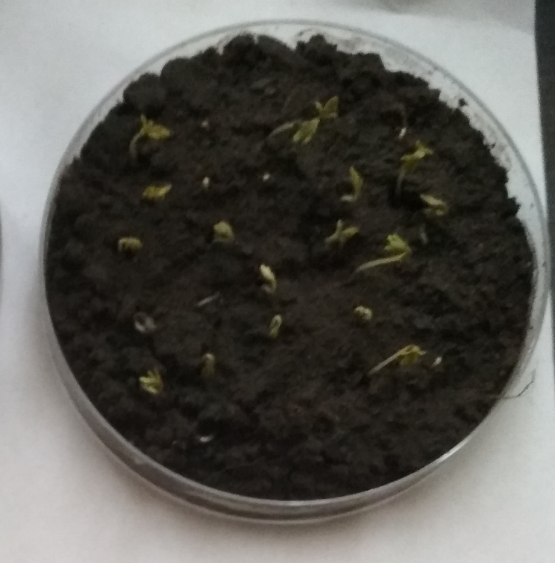 Проростки кресс-салата, 4 день. Проба №1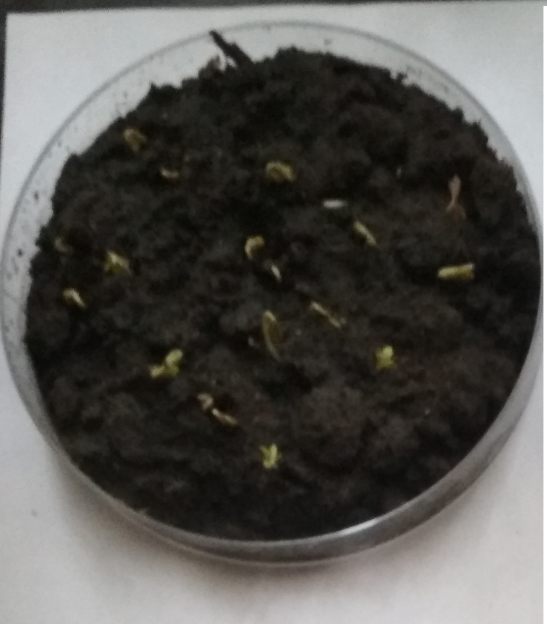 Проростки кресс-салата, 4 день. Проба №2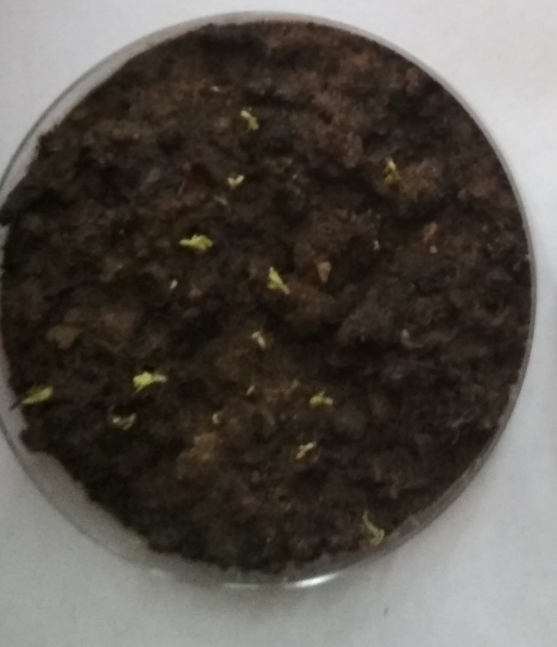 Проростки кресс-салата, 4 день. Проба №3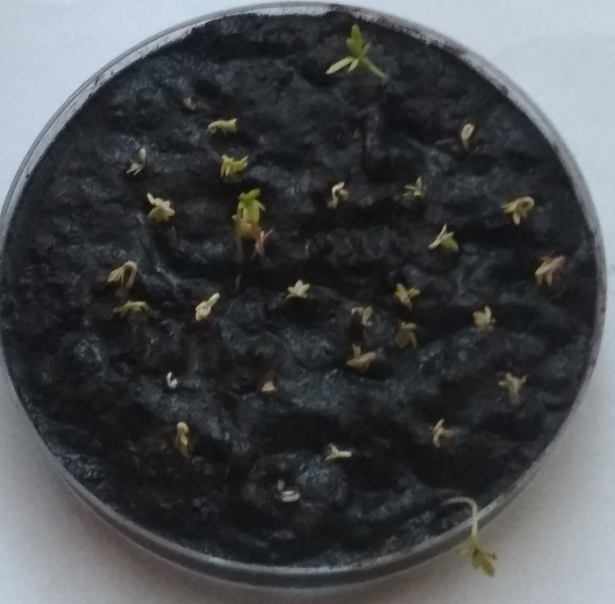 Проростки кресс-салата, 4 день. Контроль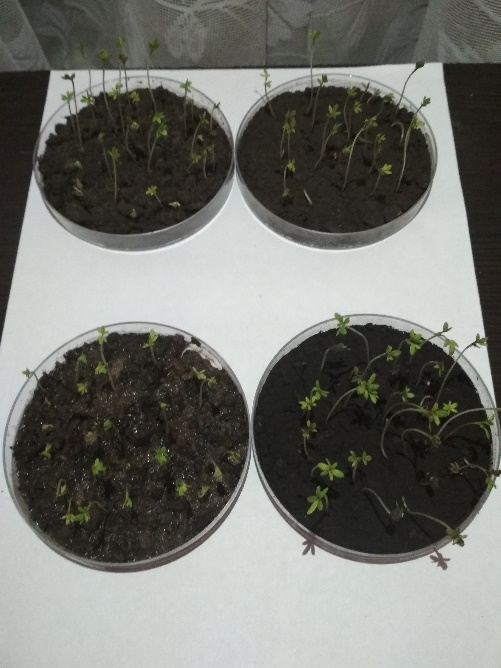 Проростки кресс-салата, 7 день.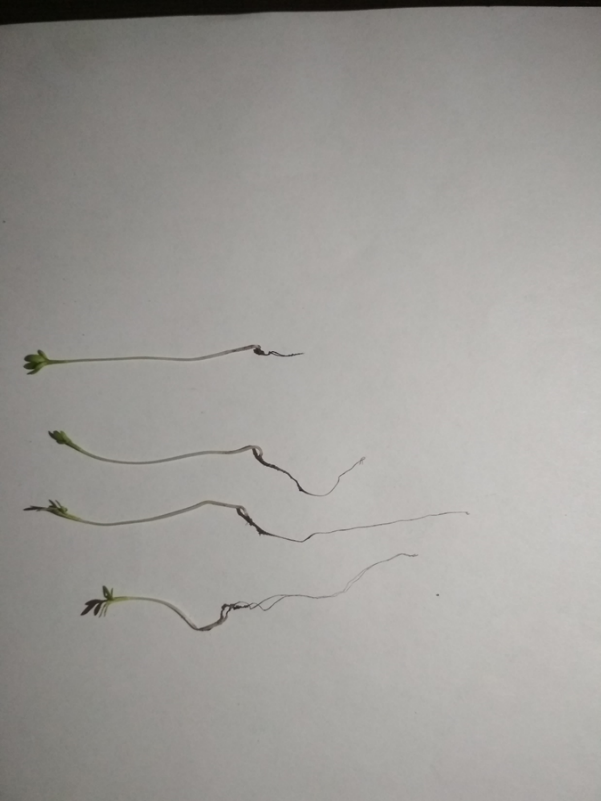 Проростки кресс-салата, 7 день. Соотношение длины корня к надземной части. Сверху вниз: контроль, проба№1, проба№2, проба№3.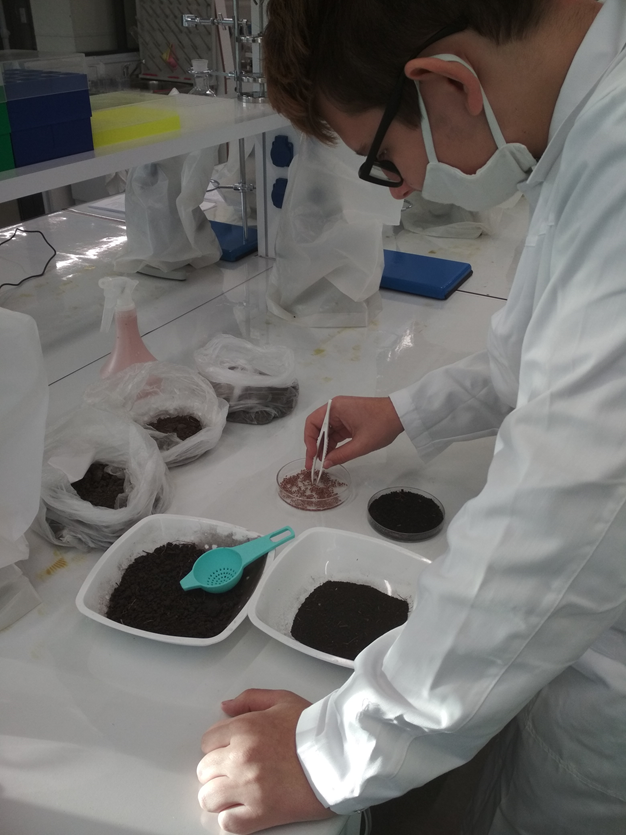 Посев семян кресс-салата.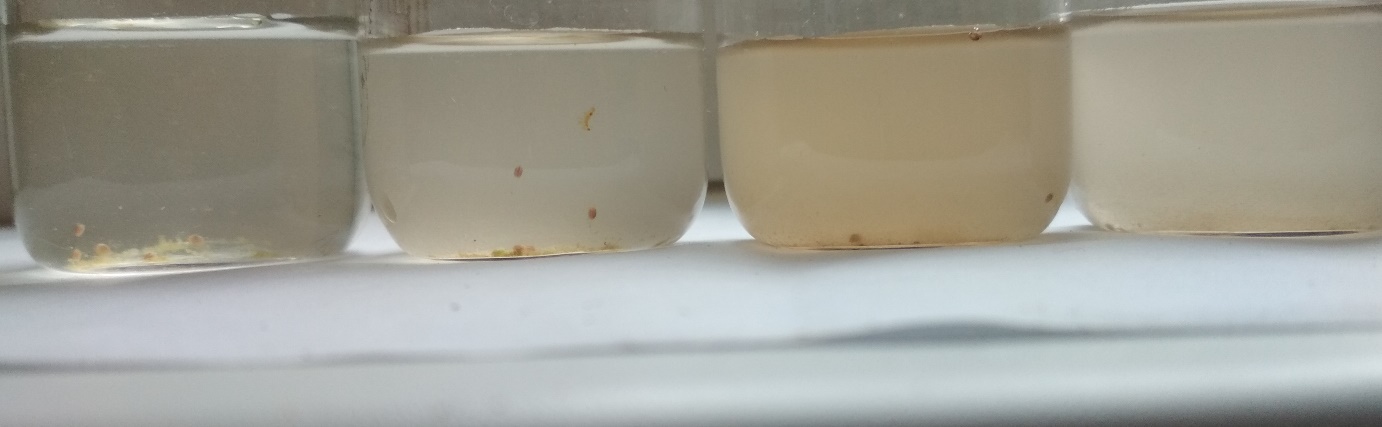 КонтрольПроба №1Проба №2Проба №3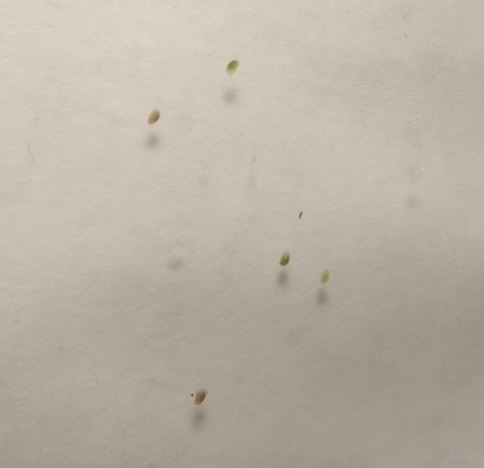 Погибшие дафнии, проба №3.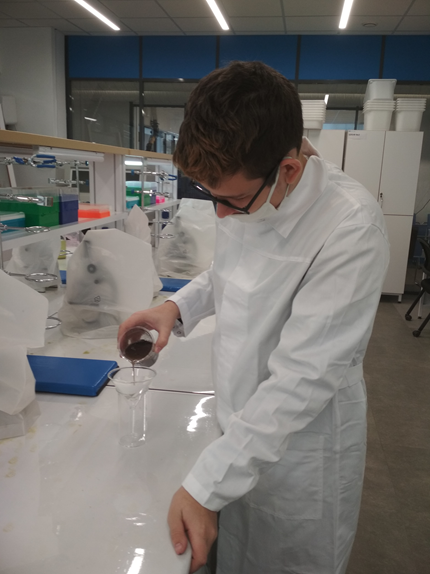 Приготовление водной вытяжки.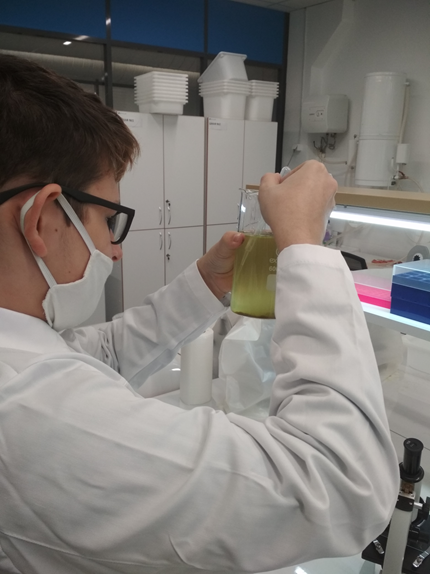 Отбор дафний.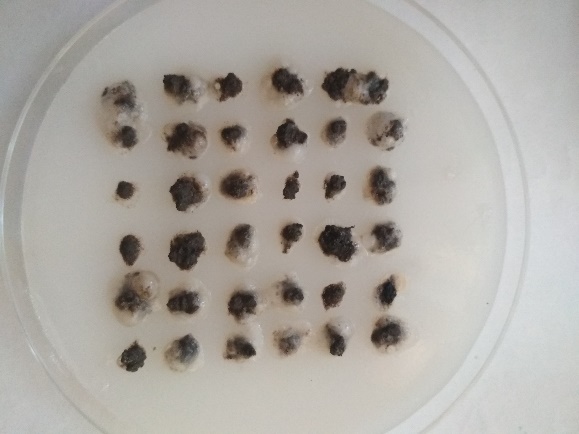 Проба №1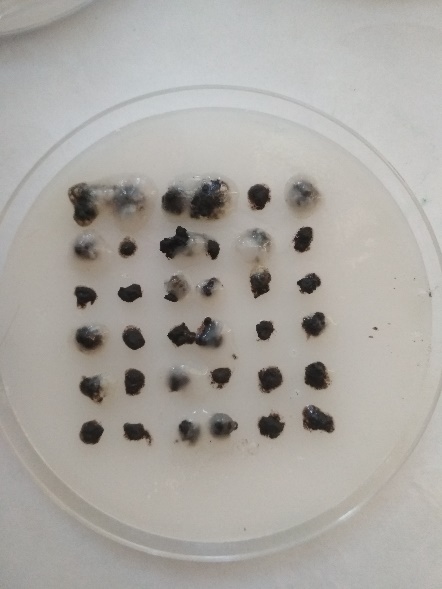 Проба №2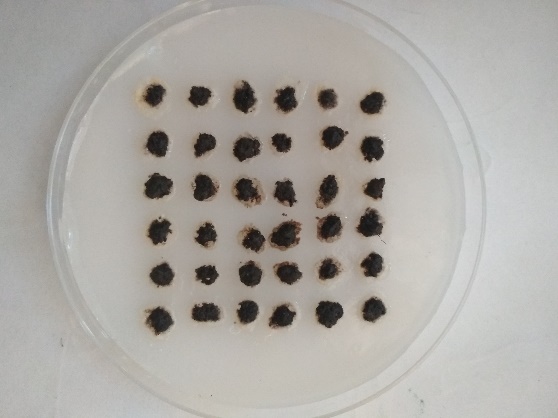 Проба №3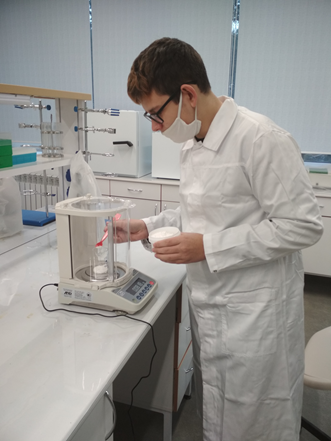 Приготовление среды Эшби.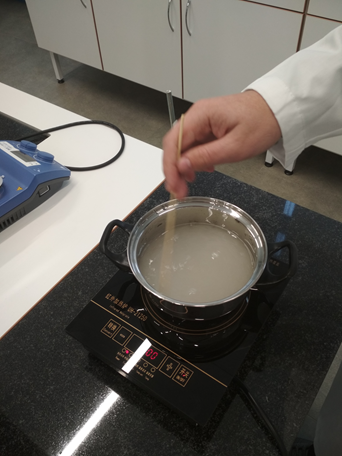 Приготовление среды Эшби.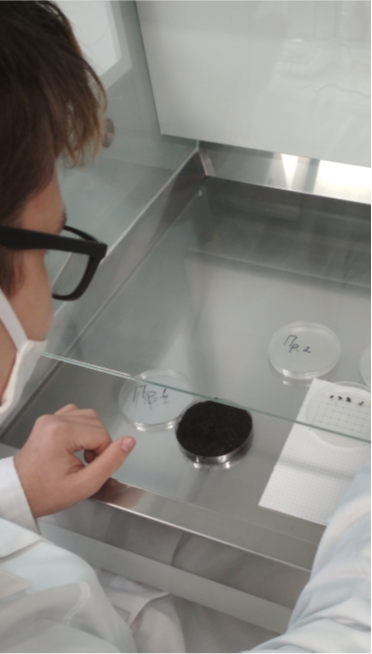 Посев почвы методом комочков.